Sunday, June 1, 2014Sunday, June 1, 2014Monday, June 2, 2014Monday, June 2, 2014Tuesday, June 3, 2014Tuesday, June 3, 2014Wednesday, June 4, 2014Wednesday, June 4, 2014Thursday, June 5, 2014Thursday, June 5, 2014Friday, June 6, 2014Friday, June 6, 2014Saturday, June 7, 2014Saturday, June 7, 20146:00AMSofia The First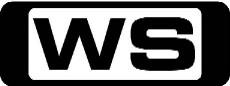 GTea For Too ManyWhen Sofia hosts a Royal Prep tea party to try to impress her friends, she learns that it's best to stay true to yourself. 6:30AMJake And The Never Land Pirates 'CC'GJake And The Beanstalk / Little Red Riding HookJake leads his team, including Izzy, Cubby and their parrot lookout, Skully aboard their amazing ship, Bucky, sailing from their Pirate Island hideout on a lost treasure hunt throughout Never Land. 7:00AMWeekend Sunrise 'CC'Wake up to a better breakfast with Andrew O'Keefe and Monique Wright for all the latest news, sport and weather. 10:00AMAFL Game Day 'CC'PGJoin host Hamish McLachlan for a lively and entertaining look at all the weekend's games and the big news and issues in the world of AFL. 11:30AMSpecialPGThe Long Walk - 10 YearsON Nov 21 2004, AFL player Michael Long embarked on a historic trek walking from his home in Melbourne to Parliament House in Canberra to meet the then Prime Minister John Howard and to get aboriginal issues back onto the national agenda. 12:00PMProgram T.B.A. **1:30PMFooty Flashbacks 'CC'1995 State Of Origin: Victoria v South AustraliaOn a very cold windy day in front of 64,000 people, the Victorians came seriously fired up for this battle with arch rival South Australia. 3:00PM2014 AFL Premiership Season 'CC'Rnd 11: Western Bulldogs v FremantleThe Bulldogs host the Dockers who have beaten them at the last two starts, but with an improving young midfield an upset cold be on the cards. Bruce McAvaney and Dennis Cometti lead the call. 6:00PMSeven News 'CC'Seven News live and comprehensive coverage of breaking news and local, national and international top stories, plus Sport, Finance and Weather updates. 6:30PMHouse Rules 'CC'PGSix Aussie teams put their homes on the line and skills to the test in a fight for renovation supremacy and a life- changing prize. Hosted by Johanna Griggs. 7:30PMSunday Night 'CC'Chris Bath leads a team of Australia's best reporters, breaking the stories that matter. 8:30PMA Place To Call Home 'CC'MWhat Your Heart SaysSarah leads the charge to rescue James, but his ordeal is far from over as his sexuality becomes known. A disturbing discovery forces Sarah to tell George her darkest secret, putting their relationship at risk. Starring MARTA DUSSELDORP, BRETT CLIMO, NONI HAZELHURST, DAVID BERRY, ABBY EARL, ARIANWEN PARKES-LOCKWOOD, CRAIG HALL, FRANKIE J  HOLDEN, ALDO MIGNONE, SARA WISEMAN, DEBORAH KENNEDY, AMY MATHEWS, ANGELO D'ANGELO, HEATHER MITCHELL and ANDREW MCFARLANE.9:30PMMr Selfridge 'CC'  *Double Episode*PGHarry arranges a special patriotic concert just at the point where he himself is asked to make a special trip for the British Intelligence Services. Meanwhile, Henri is arrested. Starring JEREMY PIVEN, FRANCES O'CONNOR, AISLING LOFTUS, ZOE TAPPER, TOM GOODMAN-HILL, AMANDA ABBINGTON, RON COOK, SAI BENNETT, SAMUEL WEST and KATHERINE KELLY.11:35PMRoyal Pains 'CC'MOff-Season Greetings - Part IIWith one week to go until Evan and Paige's big day, the Hamptons are a winter wonderland (albeit a snowless one) and wedding preparations are in full swing. But before they can say their vows, the lovebirds have to celebrate something else: their last officially single days. Starring MARK FEUERSTIEN, PAUL COSTANZO, RESHMA SHETTY, BROOKE D'ORSAY, HENRY WINKLER, JILL FLINT, BOB GUNTON, MICHAEL B  SILVER, LISA BANES, CHARLEY KOONTZ, EMMA CAULFIELD, KHOTAN FERNANDEZ and MICHELE NORDIN.12:30AMDr Oz 'CC'PGDr. Oz's Calorie Cutting Challenge: Nationwide Search ForGet answers to your health questions from Dr Oz and other leading doctors, hospitals, associations and authors. 1:30AMHarry's Practice (R) 'CC'GJoin Dr Harry Cooper and Dr Katrina Warren for everything you need to know about animals. 2:00AMHome ShoppingShopping program. 3:00AMNBC Today 'CC'International news and weather including interviews with newsmakers in the world of politics, business, media, entertainment and sport. 4:00AMNBC Meet The Press 'CC'David Gregory interviews newsmakers from around the world. 5:00AMSunrise Extra 'CC'Bringing you the best moments of your mornings with the Sunrise team. 5:30AMSeven Early News 'CC'Latest news, sport and weather from Australia and around the world. 6:00AMSunrise 'CC'Wake up to a better breakfast with Samantha Armytage and David Koch for all the latest news, sport and weather. 9:00AMThe Morning Show 'CC'PGJoin Larry Emdur and Kylie Gillies each morning for a variety of segments on the latest news, entertainment and other hot topics. 11:30AMSeven Morning News 'CC'Latest news, sport and weather updates from Australia and around the world. 12:00PMThe Midday Movie (R) 'CC' (1996)M(V,A)Deep Family SecretsA young woman journeys back to her birthplace and discovers that much of what she had always taken for granted was all a lie. Starring RICHARD CRENNA, ANGIE DICKINSON, MOLLY GROSS, CRAIG WASSON, MEG FOSTER, JEFF KAISER, SCOTT PAETTY, CHRISTIE LYNN SMITH and TONY MUSANTE.2:00PMThe Daily Edition 'CC'Catch up on all of the hottest issues from today's news and entertainment with lively discussions, interviews and crosses to newsmakers around the country. Presented by Sally Obermeder, Kris Smith, Monique Wright and Tom Williams. 3:00PMThe Chase 'CC'GFour contestants go into battle against the Chaser as they try to win thousands of pounds. However, standing in the way is their common enemy, the Chaser, one of the finest quiz brains in the UK. Hosted by BRADLEY WELSH.4:00PMSeven News At 4 'CC'Seven brings you the latest developments in today's top stories at home and around the world, plus Sport, Finance and Weather updates. 5:00PMDeal Or No Deal (R) 'CC'GJoin Andrew O'Keefe in the exhilarating game show where contestants play for $200,000. 5:30PMMillion Dollar Minute 'CC'GMillion Dollar Minute is a battle of general knowledge, where every correct answer is a step closer to the ultimate test: Can one person, in one minute, win one million dollars? Hosted by SIMON REEVE.6:00PMSeven News 'CC'Seven News live and comprehensive coverage of breaking news and local, national and international top stories, plus Sport, Finance and Weather updates. 7:00PMHome and Away 'CC'PG(S)Josh's insecurities could ruin his chances at school, while Matt and Sasha could be over before they've begun. As Chris and Denny get back on track, Spencer and Evelyn share their first kiss. John's attempt to punsih Jett goes awry. Starring SHANE WITHINGTON, DEMI HARMAN, WILL MCDONALD, ANDREW MORLEY, JACKSON GALLAGHER, JOHNNY RUFFO and ALEC SNOW.7:30PMHouse Rules 'CC'PGSix Aussie teams put their homes on the line and skills to the test in a fight for renovation supremacy and a life- changing prize. Hosted by Johanna Griggs. 9:15PMRevenge 'CC'MImpetusDire circumstance leads Emily to take extreme measures against both the Graysons and those closest to her. Starring EMILY VANCAMP, MADELEINE STOWE, HENRY CZERNY, JOSH BOWMAN, NICK WECHSLER, GABRIEL MANN, CHRISTA B  ALLEN and BARRY SLOANE.10:15PMGrey's Anatomy 'CC'MThrowing It All AwayArizona has a bad day which escalates when she advises one of Callie's patients on a potential double amputation. Jo and Stephanie come across an abandoned baby outside the hospital. Meanwhile, the doctors deal with the repercussions of the non fraternization rule, which include meetings with HR and one doctor's suspension. Starring ELLEN POMPEO, PATRICK DEMPSEY, SANDRA OH, JUSTIN CHAMBERS, CHANDRA WILSON, JAMES PICKENS, JR, SARA RAMIREZ, KEVIN MCKIDD, JESSICA CAPSHAW, JESSE WILLIAMS, SARAH DREW, CAMILLA LUDDINGTON, GAIUS CHARLES, JERRIKA HINTON and TESSA FERRER.11:10PMTalking Footy 'CC'PGThree-time premiership superstar Tim Watson and arguably the greatest player of all time Wayne Carey sit alongside host and Bulldogs champion Luke Darcy to dissect all the AFL news and issues on and off the football field. 12:10AMSuits 'CC'  *Final*MNo Way OutThe house of cards Harvey and Mike have built may come crashing down when Mike is taken in for questioning by a ruthless attorney. But it's Harvey he wants and plans to use Mike to get him. Starring GABRIEL MACHT, PATRICK J  ADAMS, RICK HOFFMAN, GINA TORRES, SARAH RAFFERTY and MEGHAN MARKLE.1:00AMHome ShoppingShopping program. 3:30AMSons And Daughters (R) 'CC'GIrene finds out from David that Ross is operating on Patricia, and jumps into action to try and avert a tragedy. 4:00AMNBC Today 'CC'International news and weather including interviews with newsmakers in the world of politics, business, media, entertainment and sport. 5:00AMSunrise Extra 'CC'Bringing you the best moments of your mornings with the Sunrise team. 5:30AMSeven Early News 'CC'Latest news, sport and weather from Australia and around the world. 6:00AMSunrise 'CC'Wake up to a better breakfast with Samantha Armytage and David Koch for all the latest news, sport and weather. 9:00AMThe Morning Show 'CC'PGJoin Larry Emdur and Kylie Gillies each morning for a variety of segments on the latest news, entertainment and other hot topics. 11:30AMSeven Morning News 'CC'Latest news, sport and weather updates from Australia and around the world. 12:00PMProgram T.B.A. **1:30PMProgram T.B.A. **2:00PMThe Daily Edition 'CC'Catch up on all of the hottest issues from today's news and entertainment with lively discussions, interviews and crosses to newsmakers around the country. Presented by Sally Obermeder, Kris Smith, Monique Wright and Tom Williams. 3:00PMThe Chase 'CC'GFour contestants go into battle against the Chaser as they try to win thousands of pounds. However, standing in the way is their common enemy, the Chaser, one of the finest quiz brains in the UK. Hosted by BRADLEY WELSH.4:00PMSeven News At 4 'CC'Seven brings you the latest developments in today's top stories at home and around the world, plus Sport, Finance and Weather updates. 5:00PMDeal Or No Deal (R) 'CC'GJoin Andrew O'Keefe in the exhilarating game show where contestants play for $200,000. 5:30PMMillion Dollar Minute 'CC'GMillion Dollar Minute is a battle of general knowledge, where every correct answer is a step closer to the ultimate test: Can one person, in one minute, win one million dollars? Hosted by SIMON REEVE.6:00PMSeven News 'CC'Seven News live and comprehensive coverage of breaking news and local, national and international top stories, plus Sport, Finance and Weather updates. 7:00PMHome and Away 'CC'PG(N)Matt makes a romantic gesture in the hope of winning Sasha back, while a new love triangle could be emerging in the bay. Marilyn takes John and Jett's fight into her own hands. Starring SHANE WITHINGTON, EMILY SYMONS, DEMI HARMAN, WILL MCDONALD and ALEC SNOW.7:30PMHouse Rules 'CC'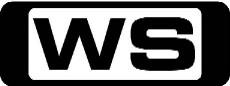 PGSix Aussie teams put their homes on the line and skills to the test in a fight for renovation supremacy and a life- changing prize. Hosted by Johanna Griggs. 8:45PMWhat Really Happens In Bali 'CC'M(S)The mother of a murdered Australian woman returns to Bali to find closure with her half Balinese grandson Ziggy. A 20 year old is rushed to Bali's international hospital with suspected Methanol poisoning while, a 17 year old has an accident at a top surfing spot. Meanwhile, Bali prepares for International Fashion Week. 9:45PMHustling America 'CC'MLas VegasAlex heads to Las Vegas where he tries his hand at a few cons created by old- school hustler Amarillo Slim, and makes one bet so crazy it could land him in jail. Once in Vegas, Alex faces off against modern-day gamblers with bets on flies landing on sugar cubes, outruns a horse on foot and meets the man who had breast implants to win $100,000. 10:45PMIntelligence 'CC'MAthensWhen Gabriel's memory is wiped clean after CyberCom is attacked by an aggressive virus, he believes Jin Cong is the good guy and helps him locate a top-secret document. Starring JOSH HOLLOWAY, MEGHAN ORY, JOHN BILLINGSLEY, PJ BYRNE, MICHAEL RADY and JAMES MARTINEZ and MARG HELGENBERGER.11:45PMThat '70s Show (R) 'CC'PG(D)Misty Mountain HopIt's a comedy of errors when the Formans and Donna volunteer to help Jackie move out of her ski cabin the same weekend that Hyde, Fez and Kelso have sneaked in for a beer drinking weekend. Guest starring Jack Osbourne. Also starring TOPHER GRACE, LAURA PREPON, ASHTON KUTCHER, MILA KUNIS, WILMER VALDERRAMA, DANNY MASTERSON, DEBRA JO RUPP, KURTWOOD SMITH and TANYA ROBERTS and DON STARK.12:10AMDr Oz 'CC'PGSecrets Of Plus Size ModelsGet answers to your health questions from Dr Oz and other leading doctors, hospitals, associations and authors. 1:00AMHome ShoppingShopping program. 4:00AMNBC Today 'CC'International news and weather including interviews with newsmakers in the world of politics, business, media, entertainment and sport. 5:00AMSunrise Extra 'CC'Bringing you the best moments of your mornings with the Sunrise team. 5:30AMSeven Early News 'CC'Latest news, sport and weather from Australia and around the world. 6:00AMSunrise 'CC'Wake up to a better breakfast with Samantha Armytage and David Koch for all the latest news, sport and weather. 9:00AMThe Morning Show 'CC'PGJoin Larry Emdur and Kylie Gillies each morning for a variety of segments on the latest news, entertainment and other hot topics. 11:30AMSeven Morning News 'CC'Latest news, sport and weather updates from Australia and around the world. 12:00PMProgram T.B.A. **2:00PMThe Daily Edition 'CC'Catch up on all of the hottest issues from today's news and entertainment with lively discussions, interviews and crosses to newsmakers around the country. Presented by Sally Obermeder, Kris Smith, Monique Wright and Tom Williams. 3:00PMThe Chase 'CC'GFour contestants go into battle against the Chaser as they try to win thousands of pounds. However, standing in the way is their common enemy, the Chaser, one of the finest quiz brains in the UK. Hosted by BRADLEY WELSH.4:00PMSeven News At 4 'CC'Seven brings you the latest developments in today's top stories at home and around the world, plus Sport, Finance and Weather updates. 5:00PMDeal Or No Deal (R) 'CC'GJoin Andrew O'Keefe in the exhilarating game show where contestants play for $200,000. 5:30PMMillion Dollar Minute 'CC'GMillion Dollar Minute is a battle of general knowledge, where every correct answer is a step closer to the ultimate test: Can one person, in one minute, win one million dollars? Hosted by SIMON REEVE.6:00PMSeven News 'CC'Seven News live and comprehensive coverage of breaking news and local, national and international top stories, plus Sport, Finance and Weather updates. 7:00PMHome and Away 'CC'PG(V)The attack on the Braxton house continues, leaving Kyle's life hanging in the balance. Zac struggles to rebuild his life and Casey admits his true feelings about Denny. Starring LINCOLN YOUNES, STEPHEN PEACOCKE, NIC WESTAWAY and CHARLIE CLAUSEN.7:30PMHouse Rules 'CC'PGSix Aussie teams put their homes on the line and skills to the test in a fight for renovation supremacy and a life- changing prize. Hosted by Johanna Griggs. 8:45PMProgram T.B.A. **9:45PMProgram T.B.A. **10:45PMProgram T.B.A. **12:25AMThe Mindy Project (R) 'CC'PG(S)PilotAfter delivering an epic drunken toast at her ex-boyfriend's wedding, Mindy, a thirty-something doctor vows to make some drastic changes to get her personal and professional life back on track. Starring MINDY KALING, CHRIS MESSINA, ANNA CAMP, ZOE JARMAN, STEPHEN TOBOLOWSKY, AMANDA SETTON, ED WEEKS, ED HELMS and CARLEASE BURKE.1:00AMHome ShoppingShopping program. 3:30AMSons And Daughters (R) 'CC'GFiona's new happiness with Barney is threatened by a shadow from his past. 4:00AMNBC Today 'CC'International news and weather including interviews with newsmakers in the world of politics, business, media, entertainment and sport. 5:00AMSunrise Extra 'CC'Bringing you the best moments of your mornings with the Sunrise team. 5:30AMSeven Early News 'CC'Latest news, sport and weather from Australia and around the world. 6:00AMSunrise 'CC'Wake up to a better breakfast with Samantha Armytage and David Koch for all the latest news, sport and weather. 9:00AMThe Morning Show 'CC'PGJoin Larry Emdur and Kylie Gillies each morning for a variety of segments on the latest news, entertainment and other hot topics. 11:30AMSeven Morning News 'CC'Latest news, sport and weather updates from Australia and around the world. 12:00PMThe Midday Movie (R) 'CC' (1996)M(V)Fall Into DarknessA woman stages her own death to frame the person she feels is responsible for her brother's suicide. Starring TATYANA M  ALI, SEAN MURRAY, CHARLOTTE ROSS, JONATHON BRANDIS, BENJAMIN RATNER, MARCO SANCHEZ and DANIELLE NICOLET and FAY HAUSER.2:00PMThe Daily Edition 'CC'Catch up on all of the hottest issues from today's news and entertainment with lively discussions, interviews and crosses to newsmakers around the country. Presented by Sally Obermeder, Kris Smith, Monique Wright and Tom Williams. 3:00PMThe Chase (R) 'CC'GFour contestants compete against a Chaser. The Chaser is a quiz genius, a professional quizzer. Any country where there's an organised quiz league, there'll be a chaser. Contestants will face tough quick-fire questions to build up their prize money, but if they allow the Chaser to catch them, they are out of the game. In the final chase the successful contestants will have to work together as a team against The Chaser. Hosted by BRADLEY WALSH.4:00PMSeven News At 4 'CC'Seven brings you the latest developments in today's top stories at home and around the world, plus Sport, Finance and Weather updates. 5:00PMDeal Or No Deal (R) 'CC'GJoin Andrew O'Keefe in the exhilarating game show where contestants play for $200,000. 5:30PMMillion Dollar Minute 'CC'GMillion Dollar Minute is a battle of general knowledge, where every correct answer is a step closer to the ultimate test: Can one person, in one minute, win one million dollars? Hosted by SIMON REEVE.6:00PMSeven News 'CC'Seven News live and comprehensive coverage of breaking news and local, national and international top stories, plus Sport, Finance and Weather updates. 7:00PMHome And Away 'CC'PG(V)Bianca faces an impossible decision, while Chris's jealousy could mean the end of his relationship with Denny. Nate receives an unexpected visitor. Oscar's guilt over the hit and run reaches a life-threatening climax. Starring LISA GORMLEY, JOHNNY RUFFO, JAKE SPEER and KYLE PRYOR. 9:00PMBones 'CC'MThe Turn In The UrnWhen a wealthy artifact collector walks into his own funeral, the Jeffersonian team must find out to whom the cremated remains at the funeral belong. Meanwhile, Finn enjoys his newfound wealth from venture with Hodgins, but is short lived when Michelle delivers devastating news. Starring EMILY DESCHANEL, DAVID BOREANAZ, MICHAELA CONLIN, TAMARA TAYLOR and TJ THYNE and JOHN FRANCIS DALEY.10:00PMIntelligence 'CC'*Double Episode*M(V)Cain And Gabriel / The Grey HatGabriel, Riley and Lillian head to San Francisco when the FBI's Witness Protection database is hacked and are being blackmailed to carry out a terrorist attack. Then, a search for an infamous hacker known to create Cyberworms takes a deadly twist. Starring JOSH HOLLOWAY, MEGHAN ORY, JOHN BILLINGSLEY, PJ BYRNE, MICHAEL RADY and JAMES MARTINEZ and MARG HELGENBERGER.12:00AMCougar Town (R) 'CC'MMakin' Some NoiseAs Jules adjusts to living on her own, Grayson becomes the new object of her constant attention. Starring COURTENEY COX, CHRISTA MILLER, BUSY PHILIPPS, DAN BYRD, JOSH HOPKINS, IAN GOMEZ, BRIAN VAN HOLT, ROBERT CLENDININ, LAMARCUS TINKER and GLORIA GARAYUA.12:30AMCougar Town (R) 'CC'MThe Damage You've DoneGrayson decides it is time to tell Jules the truth about he and Laurie, while Laurie professes her love for Smith. Starring COURTENEY COX, CHRISTA MILLER, BUSY PHILIPPS, DAN BYRD, JOSH HOPKINS, IAN GOMEZ, BRIAN VAN HOLT, SPENCER LOCKE, RYAN DEVLIN and LAMARCUS TINKER.1:00AMHome ShoppingShopping program. 4:00AMNBC Today 'CC'International news and weather including interviews with newsmakers in the world of politics, business, media, entertainment and sport. 5:00AMSunrise Extra 'CC'Bringing you the best moments of your mornings with the Sunrise team. 5:30AMSeven Early News 'CC'Latest news, sport and weather from Australia and around the world. 6:00AMSunrise 'CC'Wake up to a better breakfast with Samantha Armytage and David Koch for all the latest news, sport and weather. 9:00AMThe Morning Show 'CC'PGJoin Larry Emdur and Kylie Gillies each morning for a variety of segments on the latest news, entertainment and other hot topics. 11:30AMSeven Morning News 'CC'Latest news, sport and weather updates from Australia and around the world. 12:00PMThe Midday Movie (R) 'CC' (1997)M(A)To Love, Honor and DeceiveA woman becomes involved with a policeman after her husband, a complete scoundrel, and her son are lost at sea and presumed dead. Starring VANESSA MARCIL, JAMES WILDER, LELAND ORSER, ROSALIND CHAO, JOHN CAPODICE, WILLIAM R  MOSES, THOMAS GIBSON and CHRISTIAN DURANGO.2:00PMThe Daily Edition 'CC'Catch up on all of the hottest issues from today's news and entertainment with lively discussions, interviews and crosses to newsmakers around the country. Presented by Sally Obermeder, Kris Smith, Monique Wright and Tom Williams. 3:00PMThe Chase (R) 'CC'GContestants must answer general knowledge questions and play their tactics right in order to get themselves into the Final Chase, where they could win a cash pot worth thousands.  Hosted by BRADLEY WALSH.4:00PMSeven News At 4 'CC'Seven brings you the latest developments in today's top stories at home and around the world, plus Sport, Finance and Weather updates. 5:00PMDeal Or No Deal (R) 'CC'GJoin Andrew O'Keefe in the exhilarating game show where contestants play for $200,000. 5:30PMMillion Dollar Minute 'CC'GMillion Dollar Minute is a battle of general knowledge, where every correct answer is a step closer to the ultimate test: Can one person, in one minute, win one million dollars? Hosted by SIMON REEVE.6:00PMSeven News 'CC'Seven News live and comprehensive coverage of breaking news and local, national and international top stories, plus Sport, Finance and Weather updates. 7:00PMBetter Homes And Gardens 'CC'G7:30PM2014 AFL Premiership Season 'CC'Rnd 12: Geelong v CarltonThe Cats have won the last four against Carlton, so Mick Malthouse's Blues have their work cut out in this critical encounter to keep in touch of the top eight. Bruce McAvaney and Dennis Cometti lead the call with expert commentary from Leigh Matthews, Tom Harley, Matthew Richardson and analysis from Wayne Carey. 11:00PMProgram T.B.A. **12:00AMDr Oz 'CC'M5 Things Men Don't Want You To KnowSex Therapist Ian Kerner tackles your common problems in the bedroom. Get the answers you need from this Q&A on topics including 'male menopause', infidelity and other male secrets. 1:00AMThe Late Movie (R) 'CC' (2007)PG(H)Twitches TooAfter discovering they are both twin sisters and princesses, Alex Fielding and Camryn Barnes begin learning about each other and what it means to have magical powers. Starring TIA MOWRY, TAMERA MOWRY, PAT KELLY, JACKIE ROSENBAUM, LESLIE SEILER, PATRICK FABIAN, KAREN HOLNESS, ARNOLD PINNOCK, NATHAN STEPHENSON, KRISTEN WILSON and CHRIS GALLINGER and JAYNE EASTWOOD.3:00AMHome ShoppingShopping program. 4:00AMNBC Today 'CC'International news and weather including interviews with newsmakers in the world of politics, business, media, entertainment and sport. 6:00AMSaturday Disney 'CC'GGreat fun and entertainment including your favourite Disney shows; Gravity and Good Luck Charlie. Hosted by CANDICE DIXON, NATHAN MORGAN and TEIGAN NASH. 7:00AMWeekend Sunrise 'CC'Wake up to a better breakfast with Andrew O'Keefe and Monique Wright for all the latest news, sport and weather. 10:00AMThe Morning Show - Weekend 'CC'PGJoin Larry Emdur and Kylie Gillies to catch up on all the highlights from this week's program, including a variety of segments on the latest news, entertainment and other hot topics. 12:00PMLive Well 'CC'PGJoin Olympian Elka Whalan, Author Chloe Maxwell and Women's Health Editor Felicity Harley and our weekly guest specialists as they bring you everything you need to know about staying active, preventing illness and health and wellbeing. 1:00PMDr Oz 'CC'PGDefy Your Age!Get answers to your health questions from Dr Oz and other leading doctors, hospitals, associations and authors. 2:00PMProgram T.B.A. **4:30PMProgram T.B.A. **5:00PMProgram T.B.A. **5:30PMProgram T.B.A. **6:00PMSeven News 'CC'Seven News live and comprehensive coverage of breaking news and local, national and international top stories, plus Sport, Finance and Weather updates.  6:30PM2014 AFL Premiership Season 'CC'Rnd 12: GWS v EssendonThe Bombers head north to Giants Stadium with an undefeated record against GWS, but the youngsters from western Sydney have shown improvement in 2014, while the Bombers have battled away. Can the Giants deliver an upset? Brian Taylor leads the call. 11:00PMFriday Late Movie (R) 'CC' (1996)M(V)The FrightenersA small-town 'ghostbuster' is in league with the very spirits he's supposed to be exorcising. The scam works well until a powerful spirit goes on a murderous rampage, forcing Frank to find a way to stop the diabolical ghoul in this special- effects-packed supernatural chiller that's so fiendishly entertaining, it's frightening! Starring MICHAEL J FOX, TRINI ALVARADO, JOHN ASTIN, JEFFREY COMBS, PETER DOBSON, DEE WALLACE STONE, JAKE BUSEY, CHI MCBRIDE and JIM FYFE.1:15AMSpecial (R)GAfrica Alive - Part 1Sail an ancient dhow along the coast of Kenya and travel inland on the historic Lunatic Express with its eccentric travellers! Presented by Greg Grainger. 2:15AMSpecial (R)GAfrica Alive - Part 2Capturing the sheer beauty and grandeur of Africa and its brilliant wildlife. Presented by Greg Grainger. 3:30AMIt Is Written OceaniaMGetting Over Issues - Much More Than SoberReligious program 4:00AMHome ShoppingShopping program. 5:00AMDr Oz 'CC'PGDr. Oz's Transformation Nation Million Dollar You! FinaleGet answers to your health questions from Dr Oz and other leading doctors, hospitals, associations and authors. 